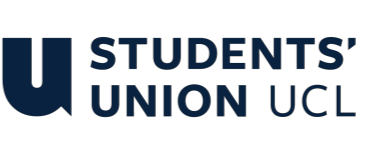 The Constitution of Students’ Union UCL  Ukrainian Society Name 1.1 	The name of the club/society shall be Students’ Union UCL Ukrainian Society. 1.2 	The club/society shall be affiliated to Students’ Union UCL. Statement of Intent 2.1 	The constitution, regulations, management and conduct of the club/society shall abide by all Students’ Union UCL policy, and shall be bound by the Students’ Union UCL Memorandum & Articles of Association, Byelaws, Club and Society Regulations and the club and society procedures and guidance – laid out in the ‘how to guides’. 2.2 	The club/society stresses that it abides by Students’ Union UCL Equal Opportunities Policies, and that club/society regulations pertaining to membership of the club/society or election to the club/society shall not contravene this policy. 2.3 	The Club and Society Regulations can be found on the following webpage: http://studentsunionucl.org/content/president-and-treasurer-hub/rules-and-regulations. The Society Committee President 3.1 	The president’s primary role is laid out in section 5.7 of the Club and Society Regulations. Treasurer 3.2 	The treasurer’s primary role is laid out in section 5.8 of the Club and Society Regulations. Welfare Officer 3.3 	The welfare officer’s primary role is laid out in section 5.9 of the Club and Society Regulations. Welfare Officer is in charge of looking for volunteering opportunities and collaborations with charities. Makes sure that every student feels safe and welcomed, enforces the zero-tolerance policy in the society. In case of the position’s vacancy the responsibilities are transmitted to the President.  studentsunionucl.org     	 	                                                                                                where more happensAdditional Committee Members       Vice President, Social Secretary, Communications Manager and Sponsorship Manager

3.4 Vice President is in charge of assisting and advising President and the Committee at meetings, assist in the preparing of the agenda, and creating the merchandise for the Ukrainian society. In case of absence of the position’s vacancy the responsibilities are transmitted to the President.3.5 Social Secretary is in charge of organising social events: reaching to relevant societies, organisations and institutions for cooperation. In case of the position’s vacancy the responsibilities are transmitted to the President. 
3.6 Communications Manager is in charge of organising and leading all formal communication channels with the members of the Society as well as the wider student body. This includes the management of social media communication and newsletters. In case of the position’s vacancy the responsibilities are transmitted to the President.
3.7 Sponsorship Manager is in charge of finding sponsors and funding for the Ukrainian Society. In case of the position’s vacancy the responsibilities are transmitted to the Treasurer.
3.8 Management of the club/society shall be vested in the club/society committee which will endeavour to meet regularly during term time (excluding UCL reading weeks) to organise and evaluate club/society activities. 3.9 The committee members shall perform the roles as described in section 5 of the Students’ Union UCL Club and Society Regulations. 3.10 Committee members are elected to represent the interests and well-being of club/society members and are accountable to their members. If club/society members are not satisfied by the performance of their representative officers they may call for a motion of no-confidence in line with the Students’ Union UCL Club and Society Regulations. Terms, Aims and Objectives 4.1 	The club/society shall hold the following as its aims and objectives. 4.2 	The club/society shall strive to fulfil these aims and objectives in the course of the academic year as its commitment to its membership. 4.3 	The core activities of the club/society shall be:  4.3.1. Formal academic events (in person and/or online);  4.3.2. Social events (in-person and/or online). 4.4 	In addition, the club/society shall also strive to organise other activities for its members where possible:  4.4.1. Visits to relevant sites in London or abroad 4.4.2. Language classes  4.4.3. Collaboration with other cultural institutions within UCL Student Union and relevant outside organisations 4.5 	This constitution shall be binding on the club/society officers, and shall only be altered by consent of two-thirds majority of the full members present at a club/society general meeting. The Activities Executive shall approve any such alterations.  4.6 	This constitution has been approved and accepted as the Constitution for the Students’ Union UCL Ukrainian Society. By signing this document the president and treasurer have declared that they have read and abide by the Students’ Union UCL Club and Society Regulations. 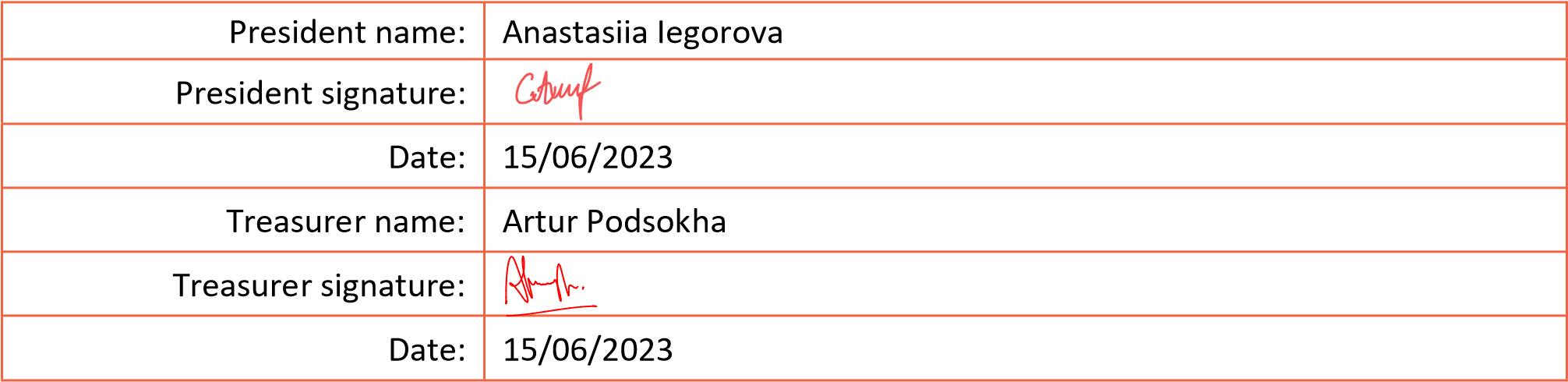       studentsunionucl.org 	 	                                                                                                     where more happens 